DOdatek č.  ke Smlouvě o dílouzavřené podle § 2586 a následujících zákona č.89/2012 Sb., občanského zákoníku v platném znění(Objednatel a zhotovitel společně jsou dále v textu označováni jako „smluvní strany“)Předmět dodatkuPředmětem tohoto dodatku č.  je stanovení  na akci „“ .Předmět plněníZměna předmětu plnění spočívá ve  pro realizaci předmětu díla, tak jak jsou uvedeny ve změnovém listě č. , který je přílohou tohoto dodatku č.  k SOD. Změny předmětu a ceny díla se týkají  realizace Fáze A.Doba provádění dílaDoba provádění díla se dodatkem č.  .  Cena dílaCelková cena díla dle původního znění smlouvy o dílo a dodatku č. 1, 2  činí 10 225 267,17 Kč bez DPH, tj. 12 372 573,28 Kč včetně DPH. Cena dle ZL uvedených v čl. II. tohoto dodatku č.  se sjednávají takto: Z důvodů výše uvedených  se článek 4.1 smlouvy o dílo se ruší a mění takto:Výše ceny fáze B – následná péče se nemění.Ostatní a závěrečná ustanoveníOstatní ustanovení smlouvy zůstávají v platnosti a nezměněnéTento dodatek č. nabývá platnosti a účinnosti uveřejněním v registru smluv vedeném Ministerstvem vnitra ČR . Je sepsán ve 3 vyhotoveních, z nichž objednatel obdrží dva a zhotovitel jedno vyhotovení. Rada města Říčany schválila uzavření tohoto dodatku č.  na svém jednání konaném dne  pod č. usnesení .Obě smluvní strany souhlasně prohlašují, že obsah a rozsah tohoto dodatku je jim znám a s jeho obsahem souhlasí, což stvrzují svým podpisem.Smluvní strany berou na vědomí, že tento dodatek SOD podléhá povinnosti uveřejnění v registru smluv vedeném Ministerstvem vnitra ČR. Smluvní strany prohlašují, že žádné údaje v tomto dodatku SOD netvoří předmět obchodního tajemství. Smluvní strany se dohodly, že uveřejnění tohoto dodatku SOD v registru smluv zajistí město Říčany.Přílohy tvoří nedílnou součást smlouvy. Příloha č. 1 – Změnový list č. OBJEDNATEL:Město Říčanysídlem:Masarykovo nám. 53/40, 251 01  Říčanyzastoupený:Mgr. Vladimírem Kořenem, starostou města	bankovní spojeníKB, a.s., pobočka Říčanyčíslo účtu:IČO:00240702DIČ:CZ00240702Identifikátor datové schránky:Skjbfwdosoba oprávněná jednat ve věcech technickýchTechnický dozor investora (TDI):tel.:Email:dále „Objednatel“ ZHOTOVITEL:sídlem:zastoupený:bankovní spojeníčíslo účtu:IČO:DIČ:Identifikátor datové schránkyosoba oprávněná jednat ve věcech technickýchtel.:emaildále „Zhotovitel“ZMĚNOVÝ LIST Vícepráce bez DPHMéněpráce bez DPHCelkem bez DPHCelkem včetně DPH797 800, 00969 441,68171 641,68-207 686,43 CELKEM171 641 68-207 686,48FázeEtapaCena v Kč bez DPHCena v Kč vč. DPH4.1.1.A1Stavební, montážní, výsadbové aj. práce související s realizací 1. etapy díla9 077 925,4910 984 289,844.1.3.AFáze A celkem        9 077 925,4910 984 289,844.1.4. B1Následná péče po dobu 10 let975 700,00      1 180 597,004.1.6.BFáze B celkem975 700,001 180 597,004.1.7.Celkem fáze A + B10 053 625,4912 164 886, 84V Říčanechdne V dne dne Objednatel:Zhotovitel:………………………………..………………………………..Mgr. Vladimír Kořenstarosta města	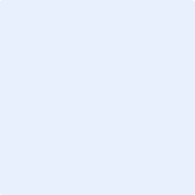 